								Toruń, 17 listopada 2022 roku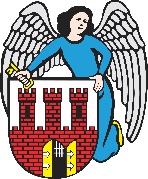     Radny Miasta Torunia        Piotr Lenkiewicz								Sz. Pan								Michał Zaleski								Prezydent Miasta ToruniaWNIOSEKPowołując się na § 18 Statutu Rady Miasta Torunia w nawiązaniu do § 36 ust. 4 Regulaminu Rady Miasta Torunia zwracam się do Pana Prezydenta z wnioskiem:- o informację nt możliwości i wysokości kosztów ewentualnego przyłącza monitoringu przy boisku obok Centrum Placówek Opiekuńczo Wychowawczych „Młody Las”UZASADNIENIEJako że w przedmiotowej lokalizacji będzie realizowane zadanie z Budżetu Obywatelskiego, niepokój budzi fakt, że w obecnej sytuacji na przedmiotowym ternie dochodzi do częstych spotkań osób, które spożywają alkohol i dokonują drobnych zniszczeń bieżącej infrastruktury. Rodzi się zatem obawa o bezpieczeństwo obecnych i przyszłych użytkowników tego terenu.Stąd chciałbym dowiedzieć się zarówno o techniczne możliwości przełącza bezpośredniego punktu monitoringu w tym miejscu, jak i szacunkowych kosztów związanych z taką inwestycją.                                                                         /-/ Piotr Lenkiewicz										Radny Miasta Torunia